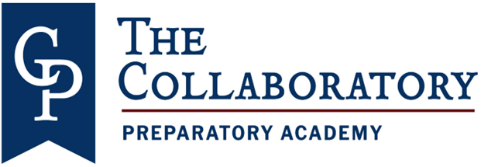 _____________________________________________________________________________________10/30/2023Estimados padres encargados:Todos los maestros en Florida son supervisados para asegurar que cumplan con los requisites de certificacion y capacitacion, segun lo establece la ley. De acuerdo al Estatuto de Florida 1012.42, cuando un maestro se le asigna una posicion docente fuera de su area en la cual se he certificado, los padres de todos los estudiantes en esa clase seran notificados por escrito.En las escuelas Titulo I, se require que se notifique a los padres por escrito sis u hijo ha sido ensenado durante cuatro Semanas consecutivas o mas, por un maestro que no cumple con los requisites de certificacion o licencia estatal, o esta ensenando en el salon de clase. El Distrito esta ayudando a nuestros maestros con el Desarrollo de un–Plan Individual de Desarrollo Professional para completer los requisites necesarios para que sean certificados en esa area.Todos nuestros maestros estan certificados para ensenar, aunque algunos de ellos estan actualmente ensanando fuera de su area de certificaion, y estan obteniendo certificaciones en otras areas. Usted tiene el derecho de saber las credenciales profesionales de los maestros o auxiliaries docents que estan ensenando a su hijo(a) y al mismo tiempo, nos obliga a proporcionarsela en un tiempo adecuado, si usted lo solicita. Si desea mas informacion, por favor comuniquese con las escuela al (844) 702-3123.La grafica a continuacion muestra los maestros’ que estan actualmente ensenando fuera de su area de certificacion.Atentamente,Cassandra D. Smith, M.Ed.PrincipalTeacher Classes Taught Assignment(s)Assignment Start DateCertification(s) HeldOut-of- Field Area/classesBrooks, ErikaESEAugust 10, 2023PK- Primary EducationESE/GiftedIi Tucker, Maurice4th Grade TeacherAugust 10, 2023Middle Grade Social ScienceElementary Education K-6